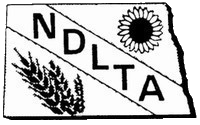 2022 NDLTA Convention Registration FormSeptember 8th and 9th, 2022MINOTPLEASE COMPLETE THE ATTACHED  FORM AND RETURN WITH YOUR PAYMENT:Mail your check payable to NORTH DAKOTA LAND TITLE ASSOCIATION	Attention:  Paula BachmeierNorth Dakota Guaranty and Title Co.1835 16th St SWMinot, ND 58701IMPORTANT DATES:  Registration due by August 26th, 2022Late Registration Fee: $30Cancellation:  no refunds will be give unless notice is received prior to August 31, 2022	Book your room early!HOTEL RESERVATIONS:Grand Hotel1505 North Broadway, MINOT, ND 58703701-852-3161 reference NDLTA Block will be released August 30th, 2022CONVENTION REGISTRATION Includes all education sessionsThursday dinner, social and entertainmentFriday mealsGOLF REGISTRATION  - Thursday September 8th  Includes green fees, cart and lunch.  Meet at Minot Country Club at 11:00	1912 Valley Bluffs Drive, Minot, ND 58701   701-852-3591	Tee Time is 12:00 pmREMEMBER NEW CONVENTION FORMAT THIS YEAR – Business meeting will start at 4:00 Thursday, social and dinner to follow, Friday meeting starts at 8:00 ends at 5:00 with dinner to follow.  Convention ends after dinner Friday!   (Golf Thursday before business meeting)COMPANY INFORMATION TOTAL REGISTRATION FEE: ____________CountyOrganization/Company Name & Contact NameMailing AddressPhone Number Email AddressRegistrant NameMember  $200Non-Member $250Golf $125Sub-TotalGuest NameThursday Dinner  $40Friday Dinner $30Golf $125Sub-Total